HEBDEN GREEN COMMUNITY SCHOOL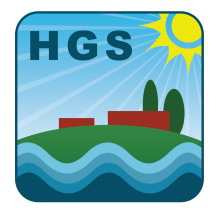 1.	IntroductionThis policy is to be read in conjunction with the School’s Behaviour and Policy adopted from the CSSC.  The aim is to give clear guidance for staff and young people in the residential department with regards to their conduct and to rewards, systems and support for challenging behavior.We praise and reward pupils for good behaviour in a variety of ways specific to age, need and pathway:Staff praise pupils verbally, visually or with tactile resources for considerate, positive behaviour in such a way as to underline its value to our school.Each evening, we nominate a particular pupil to be ‘Residential Pupil of the Evening’. They are awarded with a house point.  Key workers for each pupil will recognise pupil achievements and put them forward for discussion; they will be rewarded appropriately. The school acknowledges all the efforts and achievements of pupils, during both the schoolday and within the residential department.   Records of Achievement and daily recording sheets contain information regarding pupil’s wider achievements thereby recognising personal endeavour and providing positive motivation.The school uses a number of systems to uphold school rules, and to ensure a safe and positive learning environment that are specific to age, need and pathway. Some pupils have Individual Support Plans; these are discussed with Sally Woods, Senior Childcare Associate and Emotional Literacy Support Assistant who sits on the Our ways of working Team. They are modified and used within the residential setting and feedback given to class teachers and to parents/ carers. On occasion, where a pupil has displayed consistently challenging behaviour, defined as verbal and/ or physical the staff team will work alongside school, family and the individual to review suitability of provision and work collaboratively to move forward. In some cases, where a pupils’ behaviour is deemed sufficiently challenging and/ or dangerous, parents may be asked to pick up their child from residential. If parents and carers have any concerns about the way that their child has been treated, they should initially contact the Head of Care. If their concerns remain, they should contact the Headteacher to discuss the issues involved.  If parents or carers wish to complain further about actions taken by the school, they should contact the headteacher, or the Chair of the Governing Body, in accordance with the school’s Complaints Policy.  BEHAVIOUR POLICY IN RESIDENTIALWritten byReviewed byRatified byRatified onStatus Stacey SawickiSally WoodsFull Governing BodySeptember 2021School